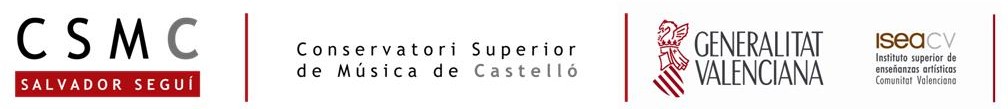 MANTENIMENT DE PROPOSTA DE TREBALL DE FI DE GRAUMANTENIMIENTO DE PROPUESTA DE TRABAJO DE FIN DE GRADOCOGNOMS I NOM. ESPECIALITATNOMBRE Y APELLIDOS. ESPECIALIDADTEMA I TÍTOL DEL TFGTEMA Y TÍTULO DEL TFGLÍNIA D’INVESTIGACIÓ 1LÍNEA DE INVESTIFACIÓNDEPARTAMENT 2DEPARTAMENTOTUTOR O TUTORA / TUTORS O TUTORESTUTOR O TUTORA / TUTORES O TUTORASESTAT EN QUÈ ES TROBA ACTUALMENT LA REALITZACIÓ DEL TREBALL DE FI DE GRAUESTADO EN QUE SE ENCUENTRA ACTUALMENTE LA REALIZACIÓN DEL TRABAJO DE FIN DE GRADOCANVI DE TUTOR (si s’escau)CAMBIO DE TUTOR (si procede)Castelló, a	de	de 201	Creativo-performativa, Musicològica, Pedagógico-musical, Sociológico-musical, Tecnológico-musical, Psicologia musical, Teoria musical, Improvisació musical, Filosofia i Estética musicals.Creativo-performativa, Musicológica, Pedagógico-musical, Sociológico-musical, Tecnológico-musical, Psicología musical, Teoría musical, Improvisación musical, Filosofía y Estética musicales.2	Cambra-orquestra, Composició, Corda, Piano i Instruments polifònics, Pedagogia musical, Vent-fusta, Vent-metall, Música antiga.Cámara-orquesta, Composición, Cuerda, Piano e Instrumentos polifónicos, Pedagogía musical, Viento-madera, Viento- metal, Música antigua.